АҲАМИЯТИ ИҶЛОСИЯИ ХVI ШӮРОИ ОЛӢ ДАР РУШДИ ТОҶИКИСТОНИ СОҲИБИСТИҚЛОЛБарои халқ, ҳукумат ва давлати мо иҷлосияи ХVI Шӯрои Олии Ҷумҳурии Тоҷикистон аҳамияти бузурги таърихӣ дорад. Он ҷомеаро аз муқовимати сиёсии фоҷиабор, аз ҷанги таҳмилии бародаркуш, аз оворагиву дарбадарӣ наҷот дод.Президенти Ҷумҳурии Тоҷикистон, Пешвои миллат муҳтарам Эмомалӣ Раҳмон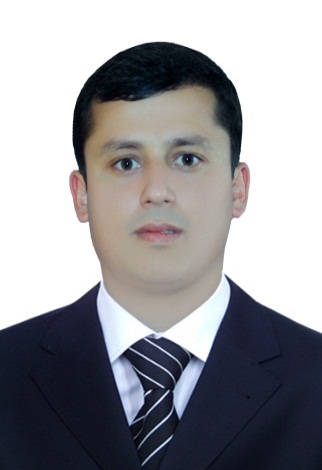  Ассистенти кафедраи молиява суғуртаи факултети молиявию иқтисодии ДМТ, Сабурзода Ф.М.Дар таърихи ҳар як давлат воқеаҳое ба миён меоянд, ки барои мардуми он як умр фаромӯшнашаванда боқӣ мемонад. Охири асри ХХ баъд аз барҳам хўрдани Иттиҳоди Шўравӣ Тоҷикистонро, ки нав истиқлолияти хешро қабул намуда буд, ғаму андўҳ, ҳаракатҳои гуногуни миллӣ ва хавфу хатари аз байн рафтани миллат ва давлати тоҷикон фаро гирифта, мардум рӯҳафтодаву парешонхотир гашта буданд. Бетартибӣ, бераҳмӣ, ҷаҳолат, зулумот ва садои тиру туфанг дар фазои кишвар ба дили мардуми тозаистиқлоли тоҷик тухми ноумедӣ кошт. Мардум аз тарсу ҳарос аз баҳри хонаву дар гузашта,  ҷон ба кафи даст гирифта, тарки Ватан мекарданд. Дар ҳамин асно Тоҷикистонро ҷанги шаҳрвандӣ ва лаҳзаҳои душвортарину мудҳиштарин фаро гирифта буд, ки ин дар байни мардум гуруснагӣ, қатлу ғорат, худписандӣ, ҷоҳилӣ, бераҳмиро ба миён овард. Аксари манотиқи кишвар хароб шуда, корхонаҳои хурду миёна аз фаъолият боз монданд ва амволи давлатӣ ғорат шуда буданд. Фаъолияти сохтори ҳукумати қаблан амалкунандаи тавоно заиф ва ҳокимият пурра фалаҷ шуда, вазъу ҳолати носолим  ва фазои ноумедӣ ҳукмфармо гардид. Чунин шароит фарзандони ватандўсту ватанпарвари кишварро водор намуд, ки  мардуми гумроҳшударо ба роҳи рост роҳнамоӣ намоянд ва  Тоҷикистонро ба хонаи умеди тоҷикон дубора табдил диҳанд.Дар чунин лаҳзаҳои душвору ҳассос Иҷлосияи ХVI Шўрои Олии Ҷумҳурии Тоҷикистон даъвати дувоздаҳумро дар қасри “Арбоб”-и Хуҷанд баргузор намуда, фаъолияташро давоми 16 рӯз, яъне  аз 16-уми ноябр то 2-юми декабри соли 1992 идома дод. Дар ҳамин Иҷлосияи тақдирсоз баҳри таҳкими давлату давлатдорӣ 74 санади ҳуқуқӣ, аз ҷумла 15 қонун, 52 қарор, 6 фармон ва як изҳорот қабул карда шуд. Санадҳои меъёрӣ - ҳуқуқии дар он қабулшуда дар  ҳифзу ҳимояи давлатдории миллӣ  ва рушду инкишофи ниҳодҳои демократӣ дар Тоҷикистон заминаи асосӣ гузоштанд. Дар кори ҳамин иҷлосия тасдиқ намудани рӯзномаи он ва интихоби роҳбари давлат яке масъалаҳои асосӣ ҳисобида мешуданд, чунки рафти кори иҷлосия, муҳокима, қабули қарор ва хулосаҳои судбахш аз бисёр ҷиҳат аз сарвари нави давлат вобастагии калон дошт. Дар асоси маслиҳати комиссияи муросои миллӣ, ки аз 38 нафар иборат буданд, тамоми аъзои ҳукумат, сарварони вазорату идораҳо бояд ба истеъфо мерафтанд, ҳамин хел ҳам шуд. Дар асоси таклифи вакилони мардумӣ номзадҳо ба вазифаи Раиси Шӯрои Олии Ҷумҳурии Тоҷикистон, ки дар асоси Конститутсияи амалкунандаи ҷумҳурӣ сарвари давлат ҳисобида мешуданд, номзадҳо пешниҳод карда шуданд. Дар аввали иҷлосия номзадҳои зиёд пешниҳод шуданд, аммо бо сабабҳои объективию субъективӣ онҳо номзадиашонро боз медоштаанд.Дар идомаи иҷлосия аз тарафи вакили мардумии минтақаи Кӯлоб А.Мирзоев номзадии вакили мардумӣ Эмомалӣ Раҳмонро пешниҳод намудаанд, ки ин таклифро вакилони мардумӣ тарафдорӣ карданд ва дар натиҷаи овоздиҳии пинҳонӣ аз 197 нафар вакилони мардумӣ 186 нафар ба тарафдории Эмомалӣ Раҳмон овоз доданд. 19-уми ноябри соли 1992 Эмомалӣ Раҳмон Раиси Шӯрои Олии Ҷумҳурии Тоҷикистон интихоб гардид, ки дар як вақт иҷрокунандаи вазифаи Президенти ҷумҳурӣ низ ба шумор мерафт. Ин иҷлосия бо талошу заҳматҳои шахсияти наҷиби миллати тоҷик, Пешвои миллат, муҳтарам Эмомалӣ Раҳмон ба кору фаъолияти хеш оғоз кард ва дар ҳаёти кишвар гардиши куллиро ба вуҷуд оварда,  дар инкишофи давлатдории навини тоҷикон нақши муҳим бозид ва минбаъд волояти қонунро дар мамлакат  таъмин намуда, дар  роҳи бо тарзи  конститутсионӣ ҳал намудани масъалаҳои ҳаёти сиёсии ҷомеа мусоидат  намуд. Барои расидан ба орзую ниятҳои барбодрафтаи мардум дар кишвар барқарор намудани сулҳ масъалаи аз ҳама  муҳим ва асосӣ ба шумор мерафт. Сарвари давлат Эмомалӣ Раҳмон ба иҷрои таклифу дархост ва талаби мухолифин баҳри ба даст овардани сулҳ, хотима додани ҷанги шаҳрвандӣ омода будани хешро ифода кард ва доимо таъкид менамуд: «.... То он даме, ки мо сулҳу  оромиро дар хонаи хеш барқарор насозем, силоҳро гузошта, ба кори созандагӣ шурўъ накунем, кўмаки ягон ҳамсоя ҳоли моро беҳ намесозад. Танҳо бо иттиҳод мо метавонем, Тоҷикистонро аз хатари ҳалокат ва парокандагӣ наҷот дода, онро ба давлати пешрафта ва соҳибистиқлол мубаддал гардонем».Аз баргузории иҷлосияи тақдирсоз соли зиёд ҳам нагузашта бошад, агар ба тамоми соҳаҳои мамлакат назар афканем, сохтори ҳокимияти давлатӣ воқеан ҳам ба таври куллӣ тағйиру иловаҳои судманду натиҷабахшро мебинем. Дар тули 29-соли хеш Иҷлосияи ХVI Шўрои Олии Ҷумҳурии Тоҷикистон моҳияту мақсади дар пеш гузоштаи худро аз даст надода, балки роҳнамову роҳкушои тамоми масъалаҳо дар ҳамаи соҳаҳои кишвар гардидааст. Бо сарфарозию хушнудӣ гуфта метавон, ки имрӯз маҳз 29-сол муқаддам миллати тоҷик бо роҳбарии Пешвои миллат, муҳтарам Эмомалӣ Раҳмон тақдири миллати тоҷик ҳали худро ёфт. Бешубҳа имрӯз истиқлолият, озодӣ, сулҳу субот, осмони софу беғубор, ободии Ватан, қадр намудани арзишҳои миллӣ маҳз самараи кори иҷлосия мебошад. Арҷ гузоштан ба арзишҳои миллӣ, дӯст доштани Ватан ва обод намудани он, баҳри пешрафти он талош варзидан қарзи ҳар як шаҳрванди комилҳуқуқи Тоҷикистон мебошад. Зеро сулҳу субот оромии мамлакат бо роҳи осон ба даст наомада, балки бо роҳи басо мушкилу сангин ба даст омадааст. Хулоса, комёбиҳо ва дастовардҳои кишвар бевосита натиҷаи фаъолияти фидокорона ва ташабусҳои далеронаи фарзанди фарзонаи миллат Эмомалӣ Раҳмон дар кори Иҷлосияи ХVI Шўрои Олии Ҷумҳурии Тоҷикистон ба ҳисоб меравад. Бояд қайд намуд, ки хизмати таърихии Эмомалӣ Раҳмон дар рушди давлатдории миллати тоҷик дар даврони истиқлолият аз он иборат мебошад, ки маҳз ӯ пеши роҳи хавфу хатари нобудшавии давлатро гирифт, оташи ҷанги дохилиро хомӯш намуд, сохтори фалаҷгардидаи ҳокимият, хусусан мақомоти ҳифзи ҳуқуқро барқарор сохт, артиши миллиро дар дохили кишвар таъсис дода, барои таҳким бахшидани ҳокимият ва давлат шароити мусоид муҳайё намуд, ислоҳоти конститутсиониро дар мамлакат амалӣ гардонид, ки имрӯз дар фазои кишвар осмони софу беғубор ҳукмфармо мебошад ва мо ҷавонон бояд ҳамаи инро қадр намоем. 